附件3：面试地点指引图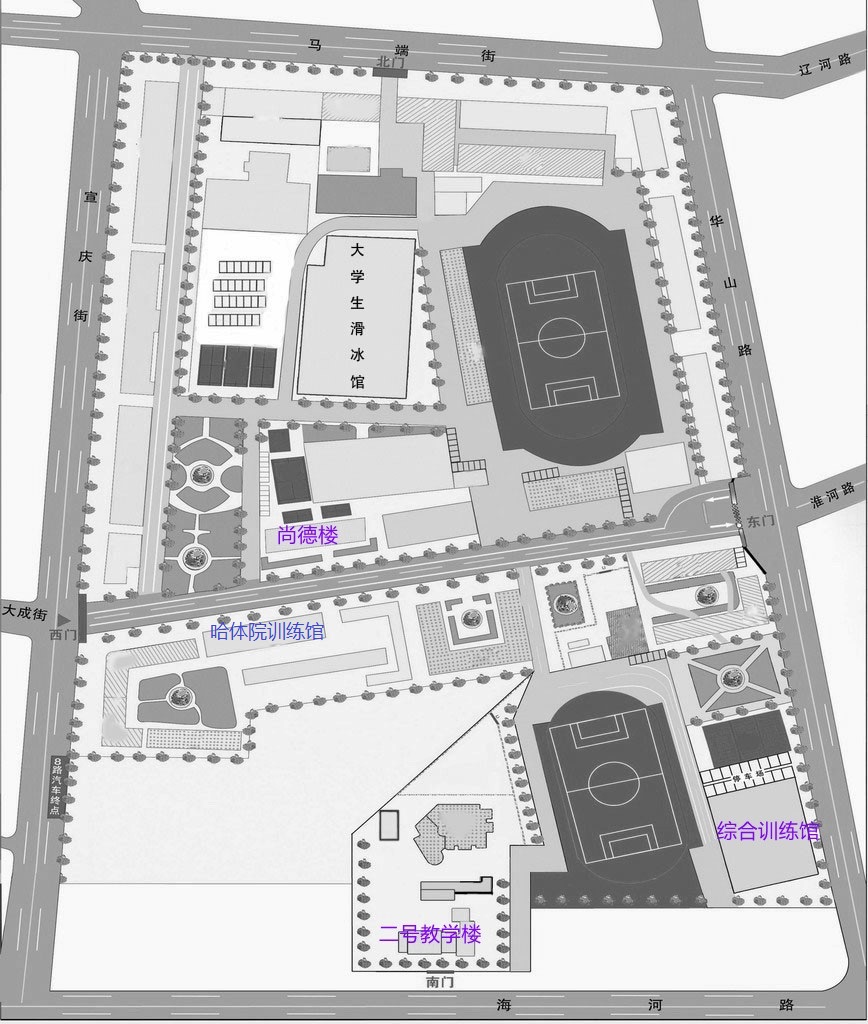 